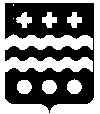 ДУМА МОЛОКОВСКОГО МУНИЦИПАЛЬНОГО ОКРУГА
ТВЕРСКОЙ ОБЛАСТИРЕШЕНИЕО согласовании замены дотации на выравнивание бюджетной обеспеченности дополнительным нормативом отчислений от налога на доходы физических лицВ соответствии с пунктом 5 статьи 138 Бюджетного кодекса Российской Федерации Дума Молоковского муниципального округа РЕШИЛА:Согласовать замену расчетной суммы дотации на выравнивание бюджетной обеспеченности муниципального округа на очередной 2023 финансовый год и на плановый период 2024 и 2025 годов в полном объеме дополнительным нормативом отчислений от налога на доходы физических лиц.Настоящее Решение вступает в силу со дня его подписания и подлежит официальному обнародованию.Глава Молоковского муниципального округа                                                                  А.П. ЕфименкоПредседатель Думы Молоковского муниципального округа                                            Л.А. Бойцова13.10.2022                               № 119    пгт Молоково